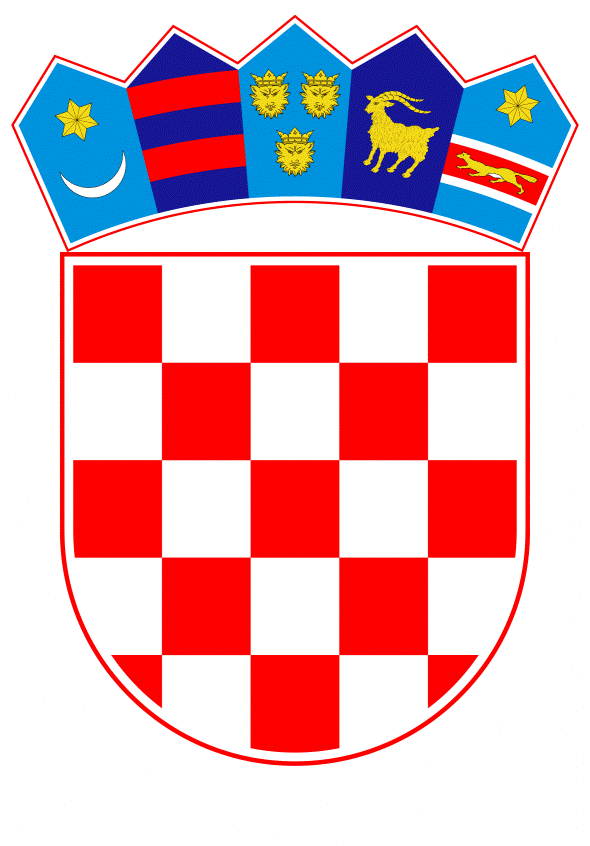 VLADA REPUBLIKE HRVATSKEZagreb, 31. kolovoza 2023.____________________________________________________________________________________________________________________________________________________________________________________________________________Banski dvori | Trg Sv. Marka 2  | 10000 Zagreb | tel. 01 4569 222 | vlada.govPRIJEDLOG		Na temelju članka 31. stavka 2. Zakona o Vladi Republike Hrvatske (Narodne novine, br. 150/11, 119/14, 93/16, 116/18 i 80/22) i članka 3. stavka 4. Uredbe o plaćama, dodacima i naknadama u službi vanjskih poslova (Narodne novine, broj 22/03, 48/03, 39/06, 36/07, 25/13, 48/18, 15/19 i 99/22), Vlada Republike Hrvatske je na sjednici održanoj____          donijelaO D L U K U o vrijednosti koeficijenta za plaću u predstavništvuI.		Ovom se Odlukom utvrđuje vrijednost koeficijenta za plaće diplomata i administrativnog osoblja u diplomatskim predstavništvima Republike Hrvatske u inozemstvu, u vrijednosti od „EUR 769“.II.		Danom stupanja na snagu ove Odluke prestaje važiti Odluka o deviznoj vrijednosti koeficijenta, KLASA: 022-03/22-03/58, URBROJ: 50301-21/21-22-4, od 25. kolovoza 2022. III.Ova Odluka stupa na snagu 1. rujna 2023. Klasa:Ur.broj:Zagreb, ____		2023.PREDSJEDNIK      mr. sc. Andrej PlenkovićOBRAZLOŽENJEVrijednost koeficijenta za plaće diplomata i administrativnog osoblja u diplomatskim i konzularnim predstavništvima Republike Hrvatske u inozemstvu (dalje u tekstu: vrijednost koeficijenta za plaću u predstavništvu) jedan je od parametara za izračun plaće u predstavništvu u inozemstvu sukladno Uredbi o plaćama, dodacima i naknadama u službi vanjskih poslova. Članak 3. st. 4. spomenute Uredbe propisuje kako vrijednost koeficijenta za plaću u predstavništvu u inozemstvu utvrđuje Vlada Republike Hrvatske na prijedlog ministra vanjskih i europskih poslova posebnom odlukom. Odlukom Vlade Republike Hrvatske iz svibnja 2018. godine utvrđena je jedinstvena vrijednost deviznog koeficijenta za sva diplomatska i konzularna predstavništva Republike Hrvatske u inozemstvu, izražena u jednoj valuti (EUR) umjesto dotadašnjih 6 valuta, a s ciljem pripremnih radnji za prelazak na euro i ujednačavanja osnovice za sva predstavništva. Nastavno, prilikom izmjene ostalih propisa u svrhu prelaska na euro, Vlada Republike Hrvatske je u kolovozu 2022. godine donijela novu Odluku deviznoj vrijednosti koeficijenta u iznosu od 746 EUR čime se napravilo djelomično usklađivanje vrijednosti koeficijenta s ciljem ublažavanja inflatornog udara prisutnog u cijelom svijetu i pada realnih plaća djelatnika u inozemstvu.Služba vanjskih poslova se u proteklom razdoblju suočava s nizom izazova koji značajno utječu na organizacijske pretpostavke za obavljanje temeljnih zadaća. Prirodni odljev kadrova uzrokovan tzv. „starenjem“ službe vanjskih poslova, kao i prisutan trend smanjenog interesa za prijave na mandate s jedne strane te sve posebnosti službe vanjskih poslova koje podrazumijevaju, pored dodatne specifične edukacije i usavršavanja, i organizaciju rada te time i života diplomatskih predstavnika u državama primateljicama, stavlja pred Ministarstvo vanjskih i europskih poslova potrebu iznalaženja rješenja za prilagodbu sve dinamičnijim promjenama rada u međunarodnom okruženju i stvaranja pretpostavki za dugoročnu održivost službe vanjskih poslova.Budući da se osnovica za plaće državnih službenika i namještenika u Republici Hrvatskoj višestruko usklađivala od 2022. godine  (4%, od 1.5.2022., dodatnih 6 % od 1.10.2022. godine te 2% od 1.4.2023.), predlaže se primjereno usklađenje vrijednosti koeficijenta za plaću u predstavništvu. Predloženom Odlukom iskazano je povećanje vrijednost koeficijenta od 3% te bi isti iznosio 769.Predlagatelj:Ministarstvo vanjskih i europskih poslova Predmet:Prijedlog odluke o vrijednosti koeficijenta za plaću u predstavništvu